DZWONKI KOŃCZEWICE 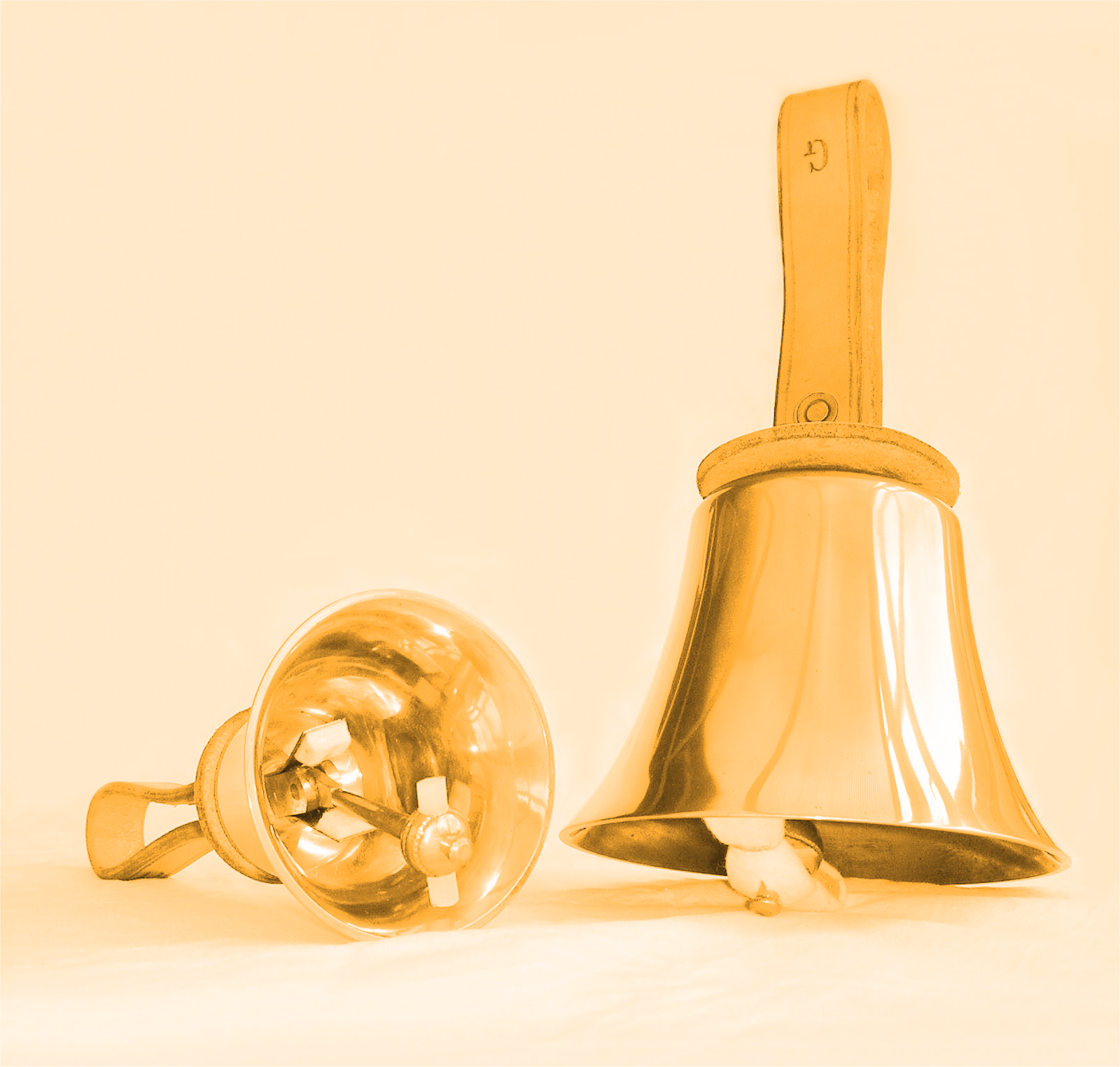    8.40-9.25   9.30-10.15  10.25-11.10   11.25-12.10    12.20-13.05   13.15-14.00   14.00-14.45   14.10-14.55